Privacy NoticesFor every person you hold a record on, please ensure you are issuing Privacy Notices. This not only ensures we are compliant with our policy, but it is also a legal requirement under Data Protection and GDPR!You can find the forms HERE!Did you know theSafeguarding NewsletterDecember 2019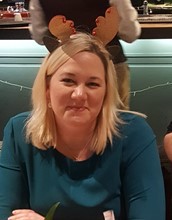 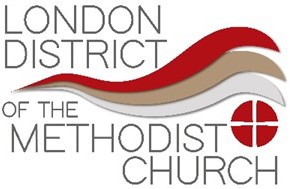 Wishing you all a very Merry Christmas and a happy new yearelcome to the first edition of the Safeguarding Newsletter, where we bring you all the safeguarding news and updates.District Safeguarding ConferenceThe 2020 conference titled ‘Through the Looking Glass’ and will be looking at ‘Professional  Curiosity & Disguised Compliance’.We are very excited to announce our keynotespeaker is Marcus Erooga!! Get your ticket here.Safeguarding Policy has been updated? Check it out HERE!p.40 of the Practice Guidance for DBS checks discusses portability Checkit out HERE!Recording Person-centred AccurateReal TimelyNo jargonEvidence-basedRead the previous recordSuccintHolisitic IT compliant ProfessionalWHO? WHAT? HOW? WHERE? WHEN?AuditsWe have now begun the audit process. There will be an expectation for Circuits to complete a Self- Audit Tool annually. This will highlight strengths and areas to improve. There will also be a full audit completed every 4 years by the District. This will produce a qualitative thematic report with key actions to be undertaken. Please contact Becky Skinner to find out more or to book your full audit.Circuit Safeguarding MeetingsHaving gotten to know some of our circuits over the last 9 months, I have seen some brilliant practices. One of which is the use of Circuit Safeguarding Meetings. These are regular meetings for all your church and circuit safeguarding officers to get together, share any concerns or issues that arise, share ideas, good practices. The feedback from these meetings have been entirely positive and our church safeguarding officers feel they have a supportive network. It would be great to see this across all our circuits.Safeguarding ForumClosely linked to the above, we will now hold two forums per year at Central Hall. This will be similar to Circuit Safeguarding Meetings; a supportive network for all our safeguarding officers, each meeting will have a theme with informal training in specialist topic areas. Let us know what you’d like to see!Becky Skinner District Safeguarding OfficerTel: 07960 877 740Email: safeguarding@ methodistlondon.org. ukDiary Dates16/01/20 Advanced Safeguarding Training at Central Hall01/02/20 Advanced Safeguarding Training at Lambeth08/02/20 Advanced Safeguarding Training at Ealing07/03/20 Advanced Safeguarding Training at Kingston14/03/20 District Safeguarding Conference at Central Hall28/03/20 Advanced Safeguarding Training at Barking, Dagenham &IlfordDISTRICT SAFEGUARDING CONFERENCE | 14TH MARCH 2020Through the Looking Glass | Professional Curiosity & Disguised Compliance